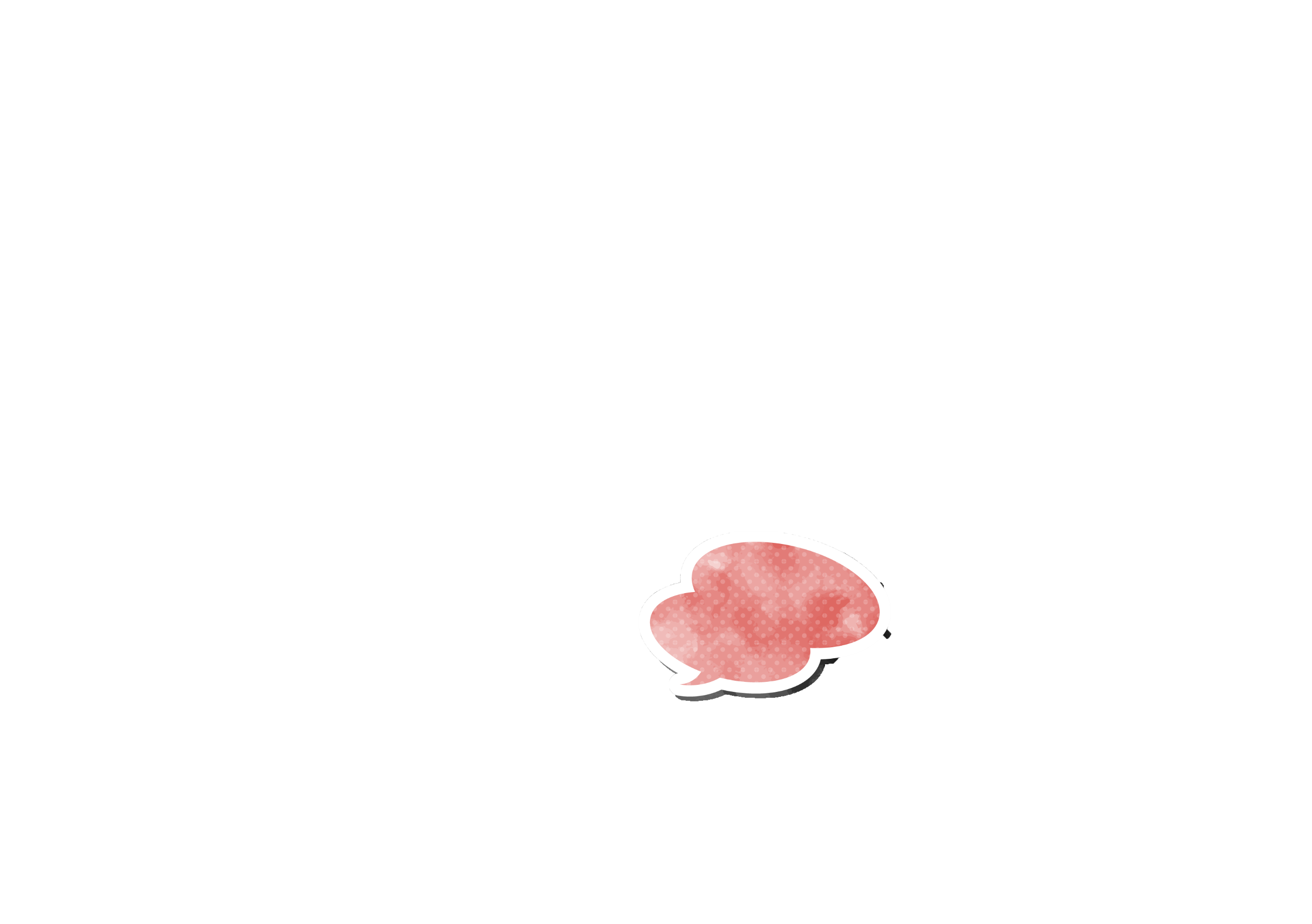 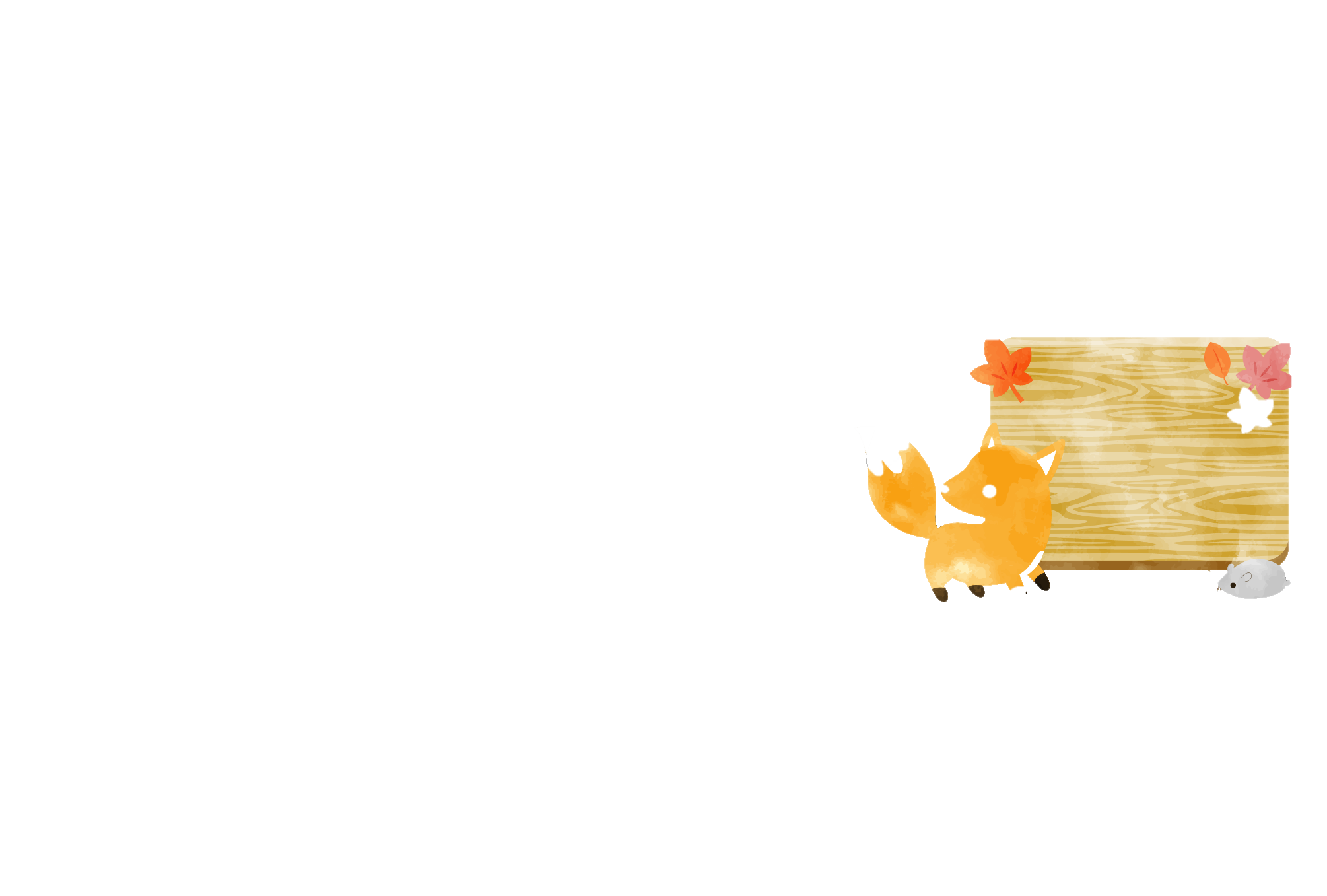 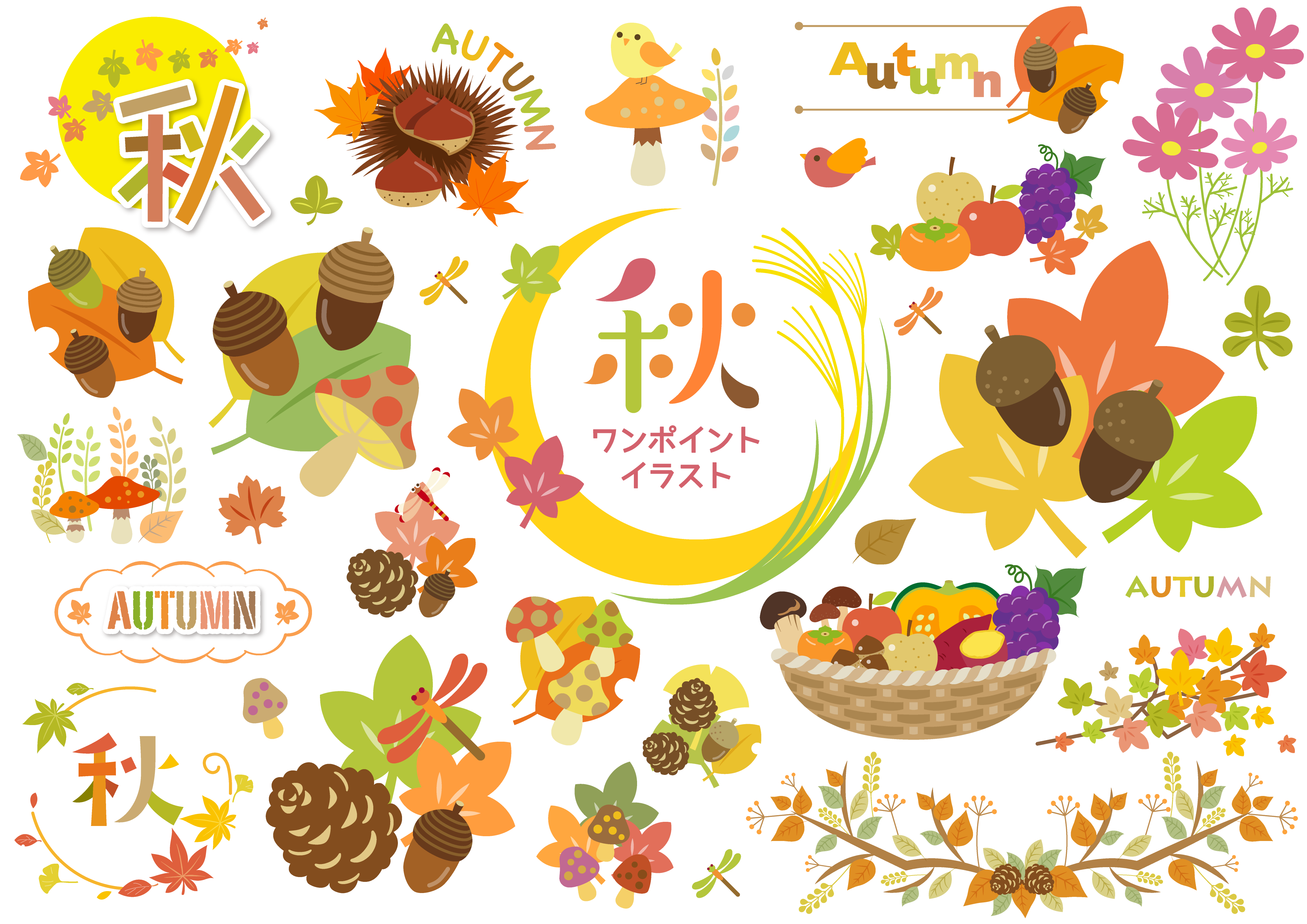 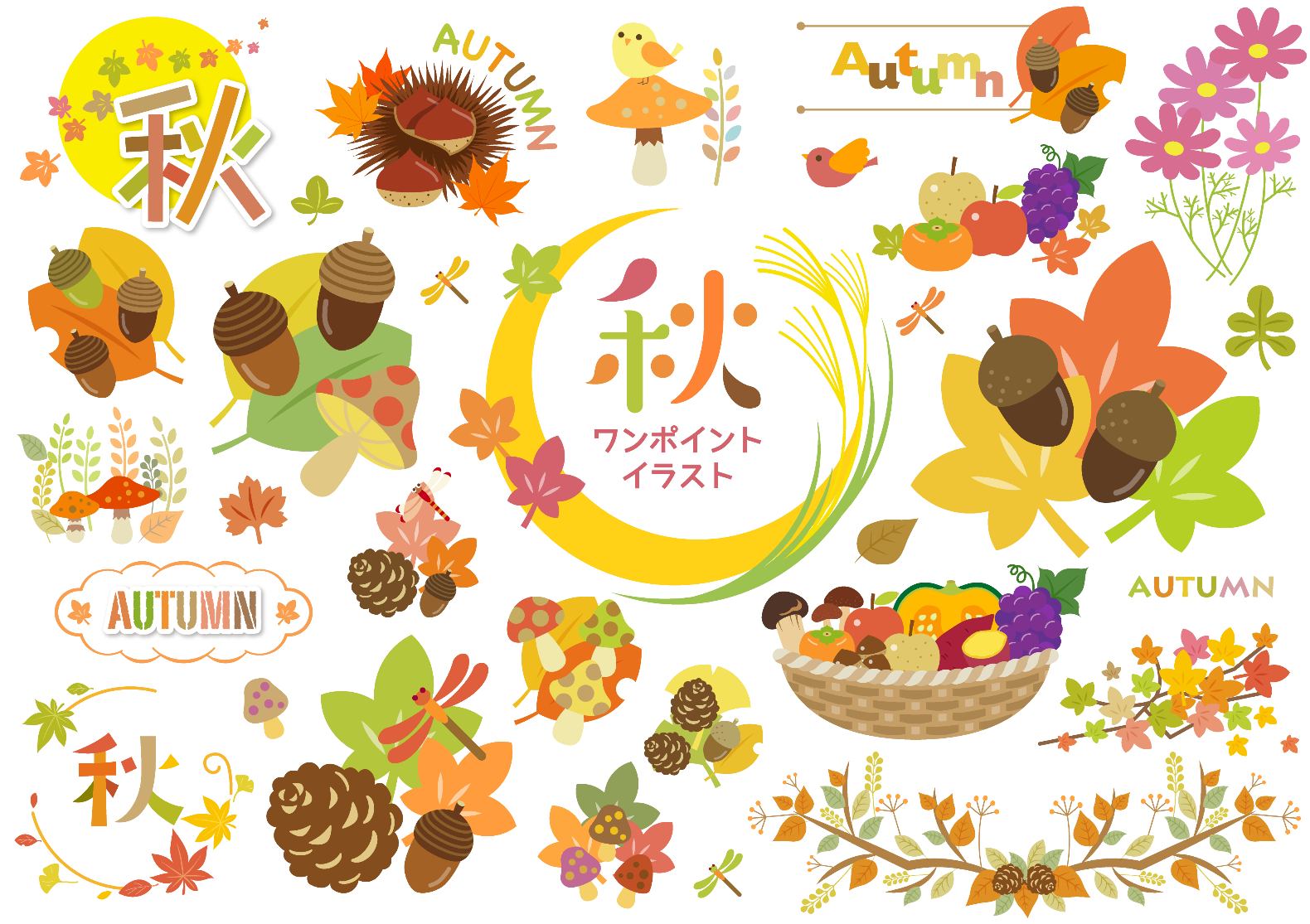 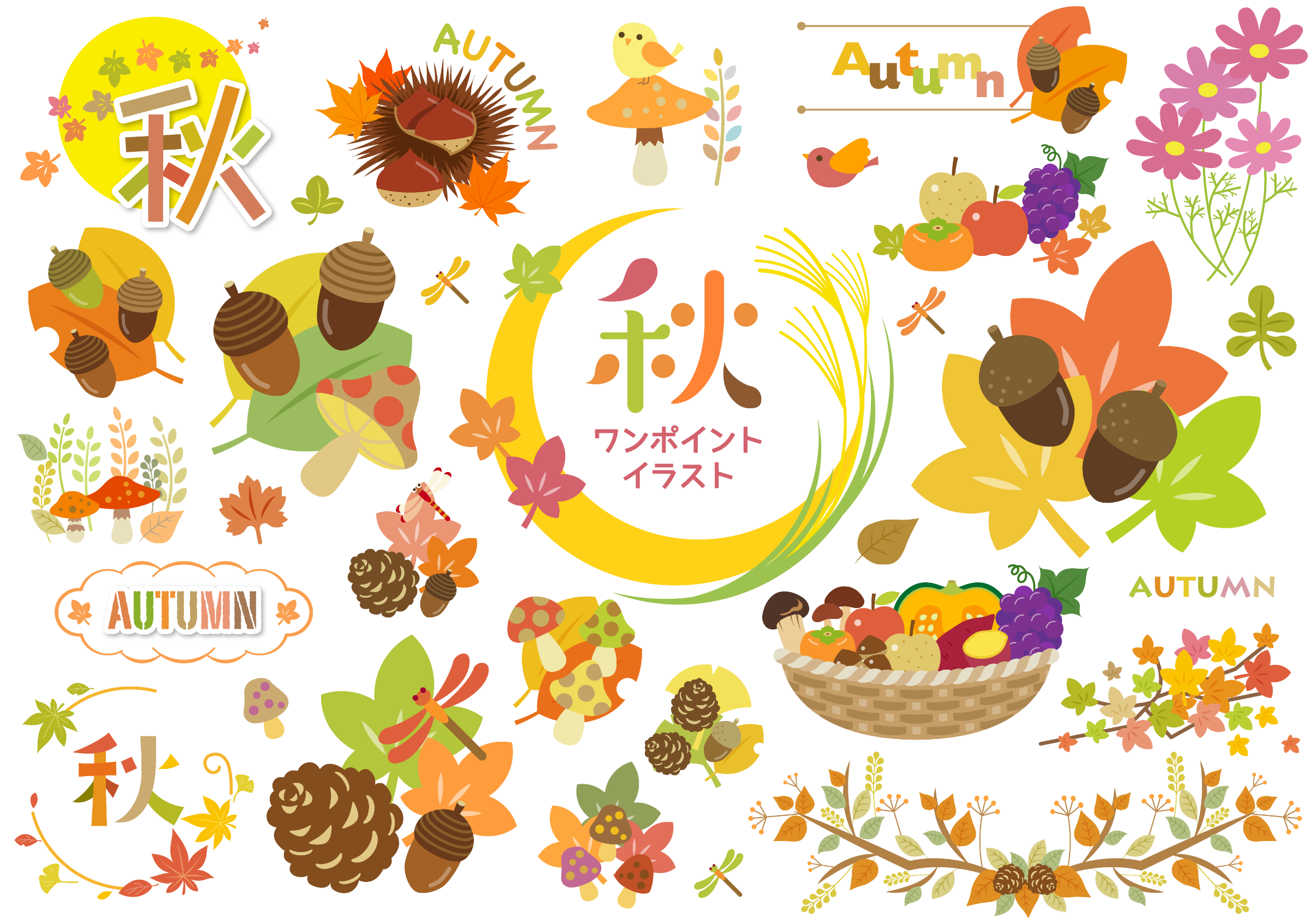 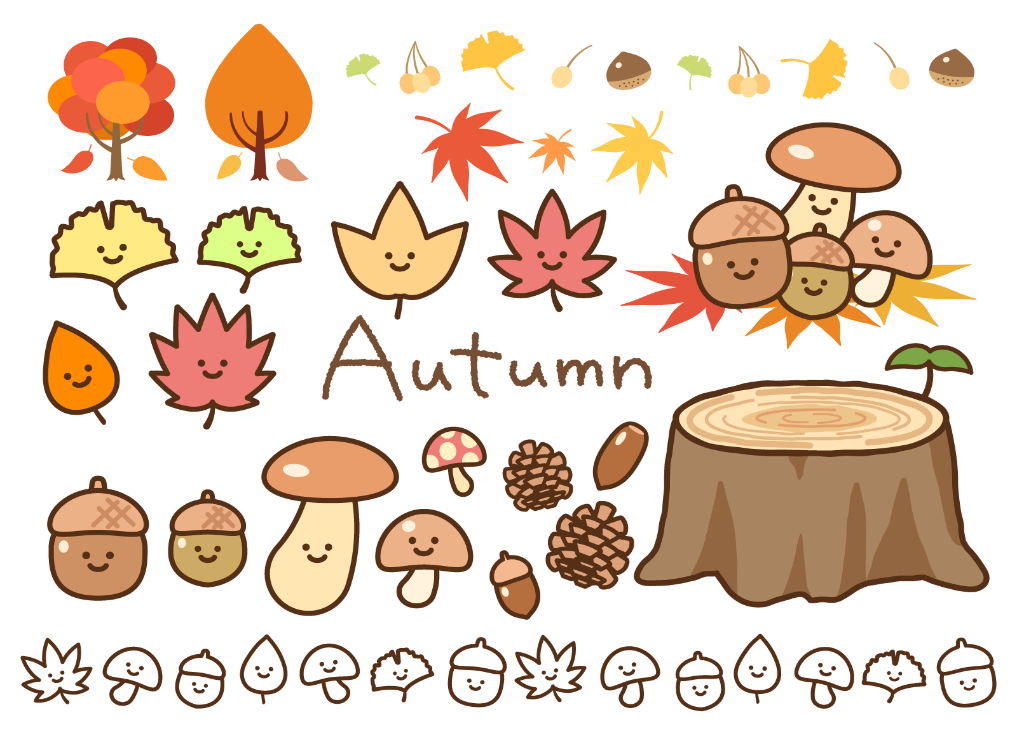 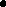 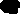 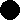 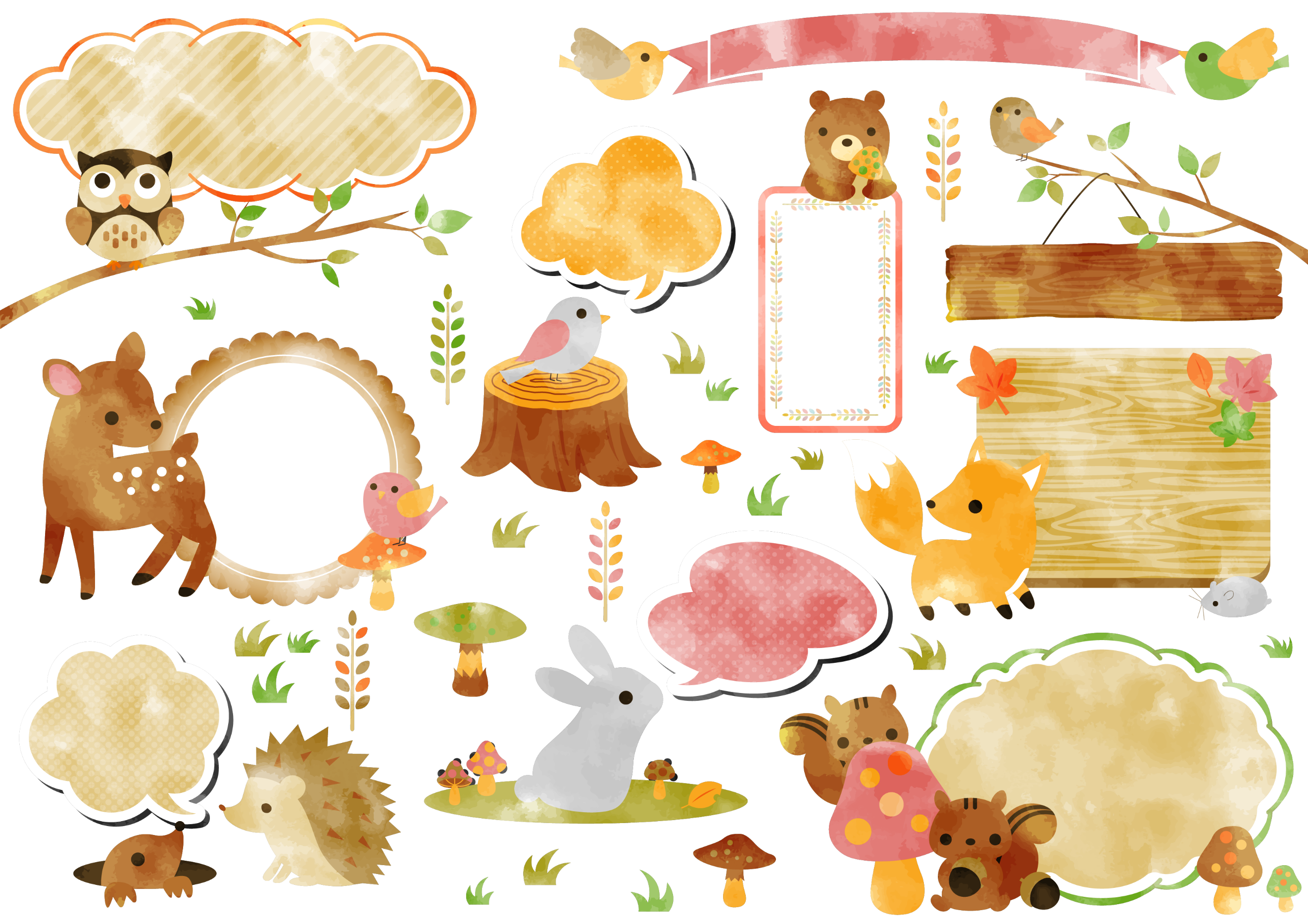 献立は食材の納品等により変更する場合があります。ご了承ください。　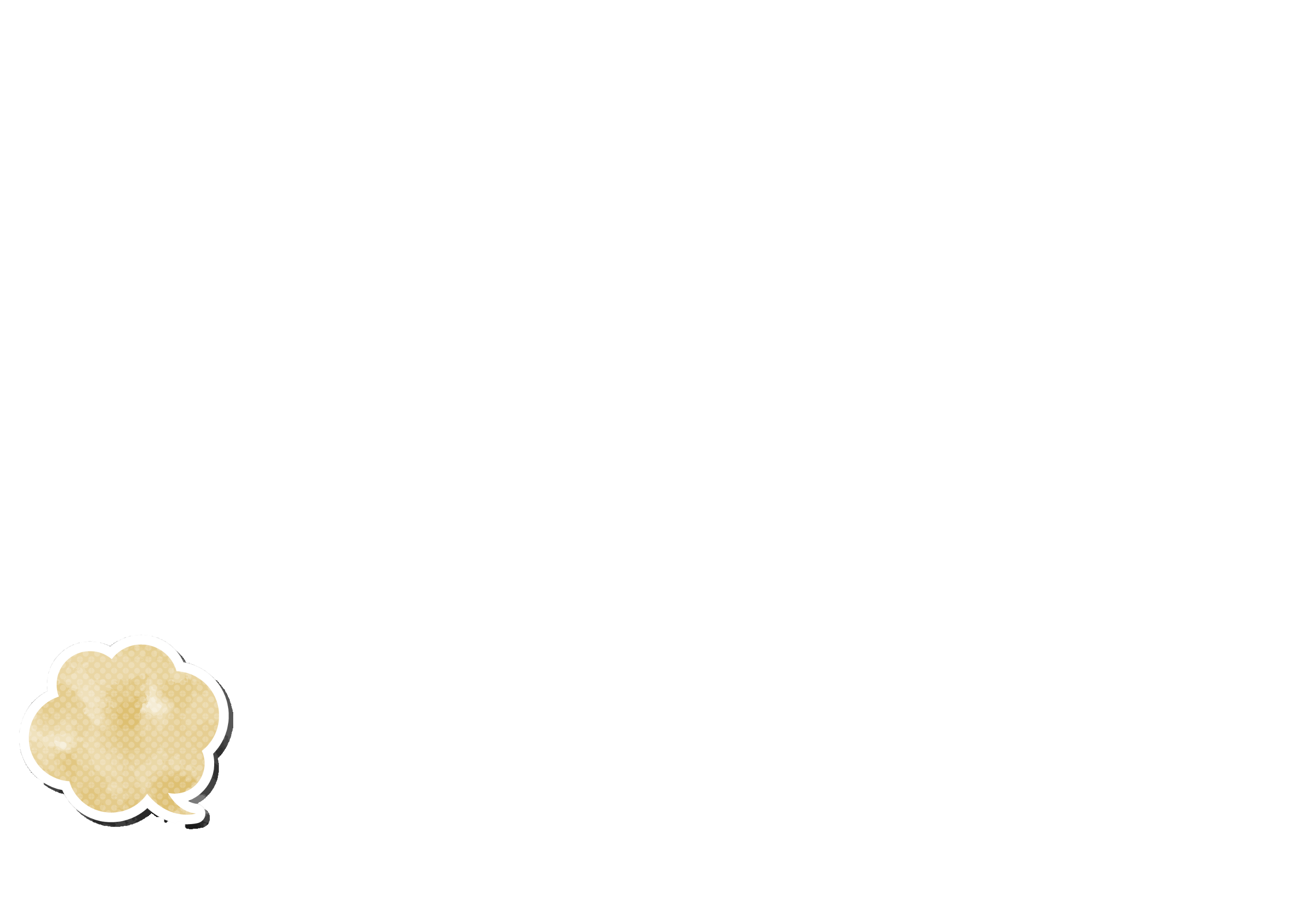 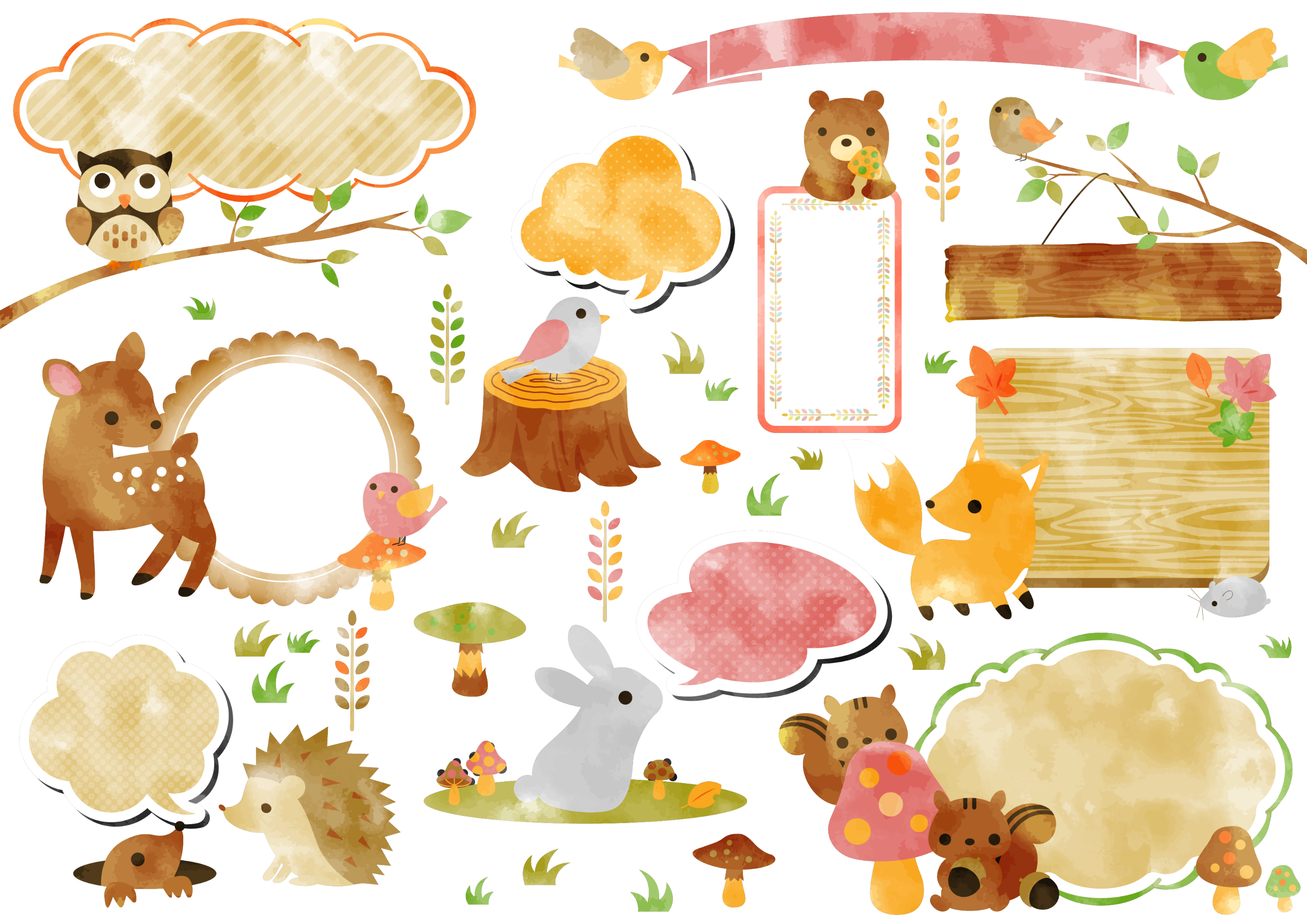 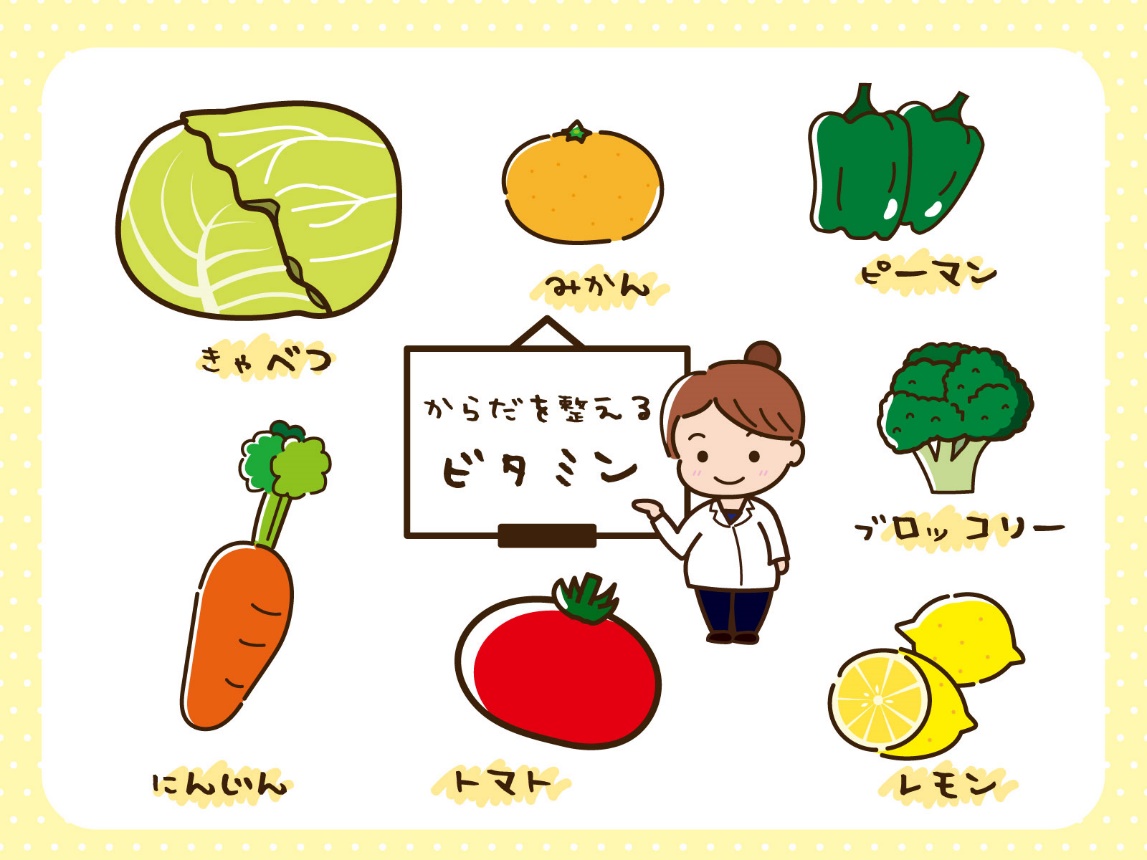 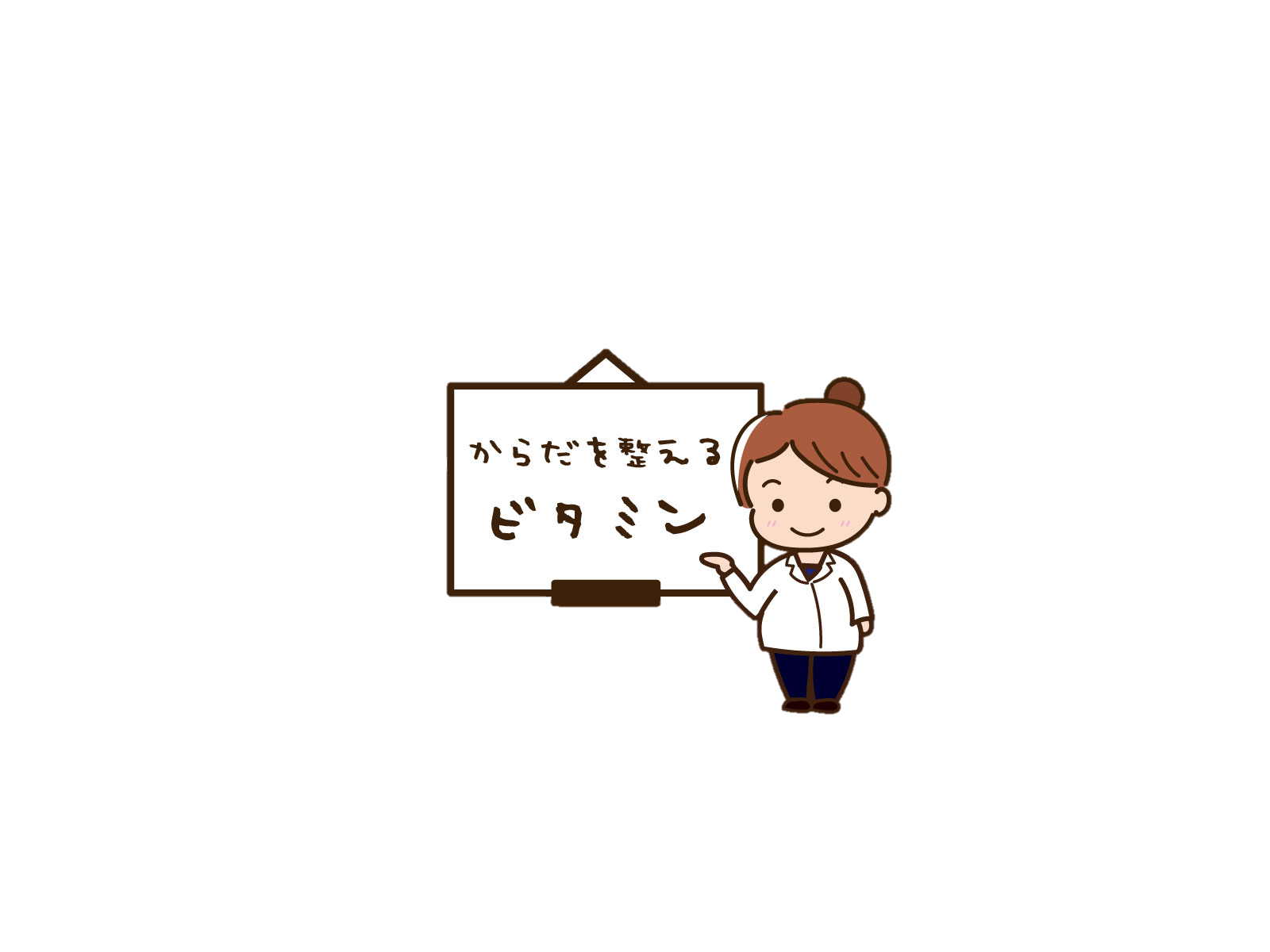 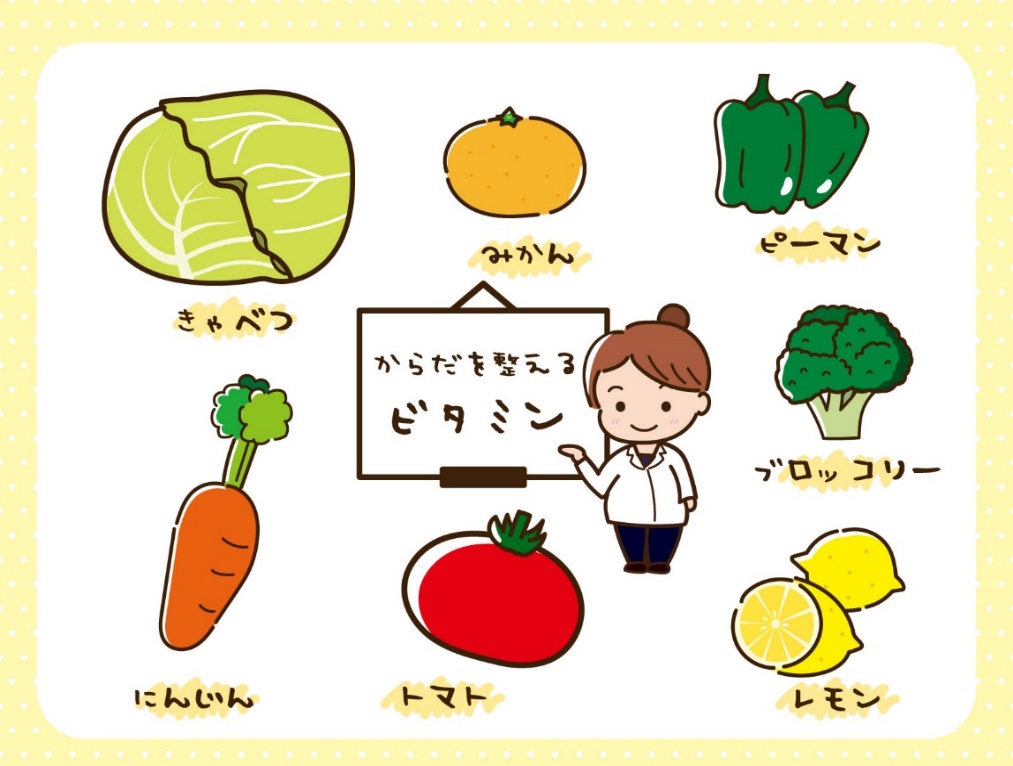 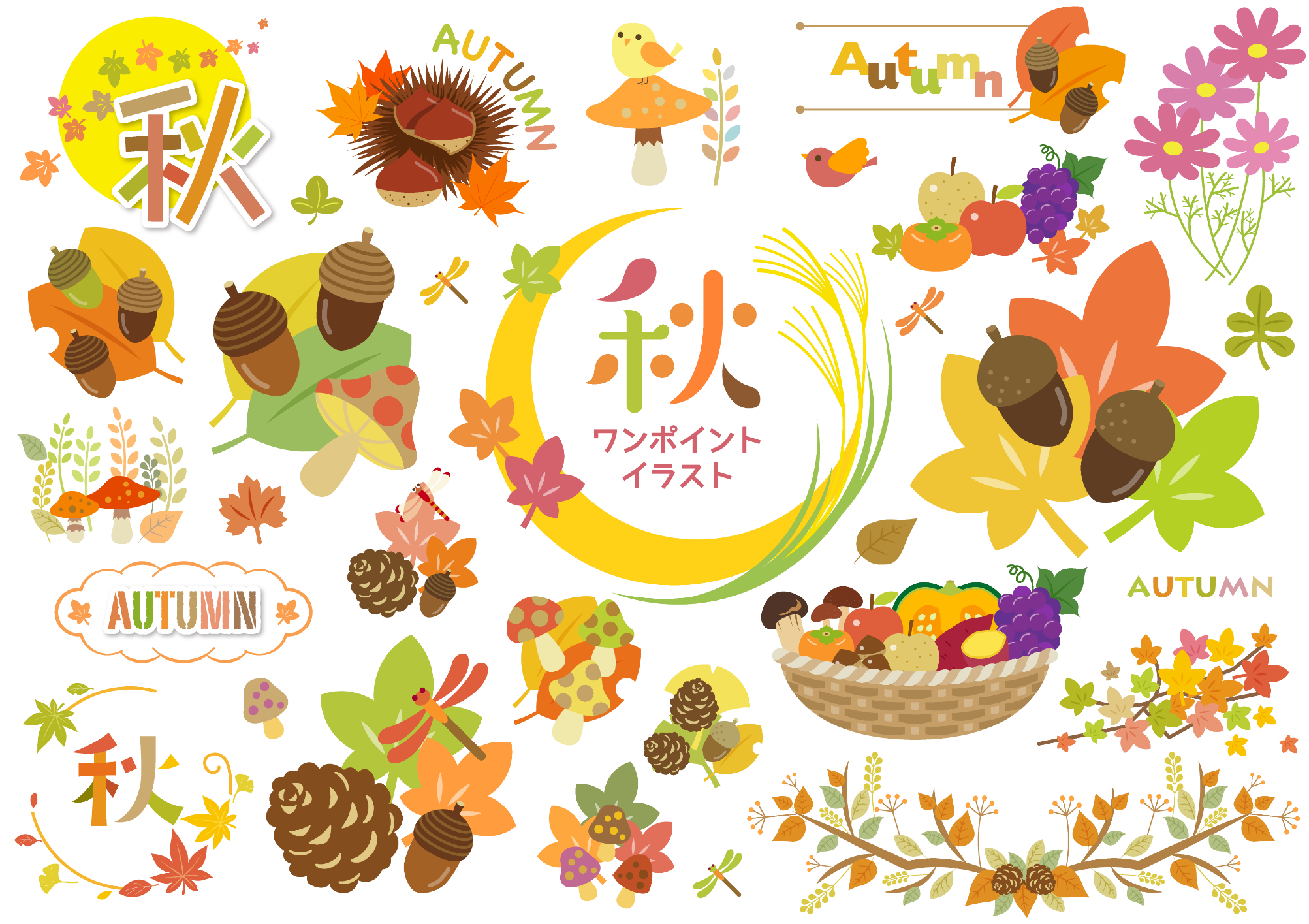 日曜献立名主な食材名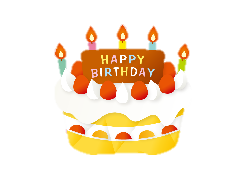 １水小豆ご飯クリーム煮味噌汁　りんご発芽玄米　小豆　醤油　みりん　薬膳だし　白菜　人参　しめじ　玉葱　じゃが芋　豆乳　薄口醤油　野菜コンソメ　片栗粉　パセリ南瓜　玉葱　葱　味噌りんご　２木ゴマ塩ご飯野菜炒め味噌汁春雨の酢の物発芽玄米　胡麻　食塩　醤油　みりん　薬膳だしキャベツ　人参　玉葱　ピーマン　もやし　竹輪　中華だし　鰹節　いりこ豆腐　玉葱　味噌春雨　胡瓜　玉葱　胡麻　黒酢　黒糖　醤油6月ひじきご飯すき焼き風煮味噌汁キャベツ納豆発芽玄米　ひじき　人参　油揚げ　醤油　みりん　薬膳だし車麩　玉葱　白菜　蒟蒻　葱　豆腐　椎茸　大根　醤油　黒砂糖小松菜　人参　味噌キャベツ　人参　胡麻　醤油　納豆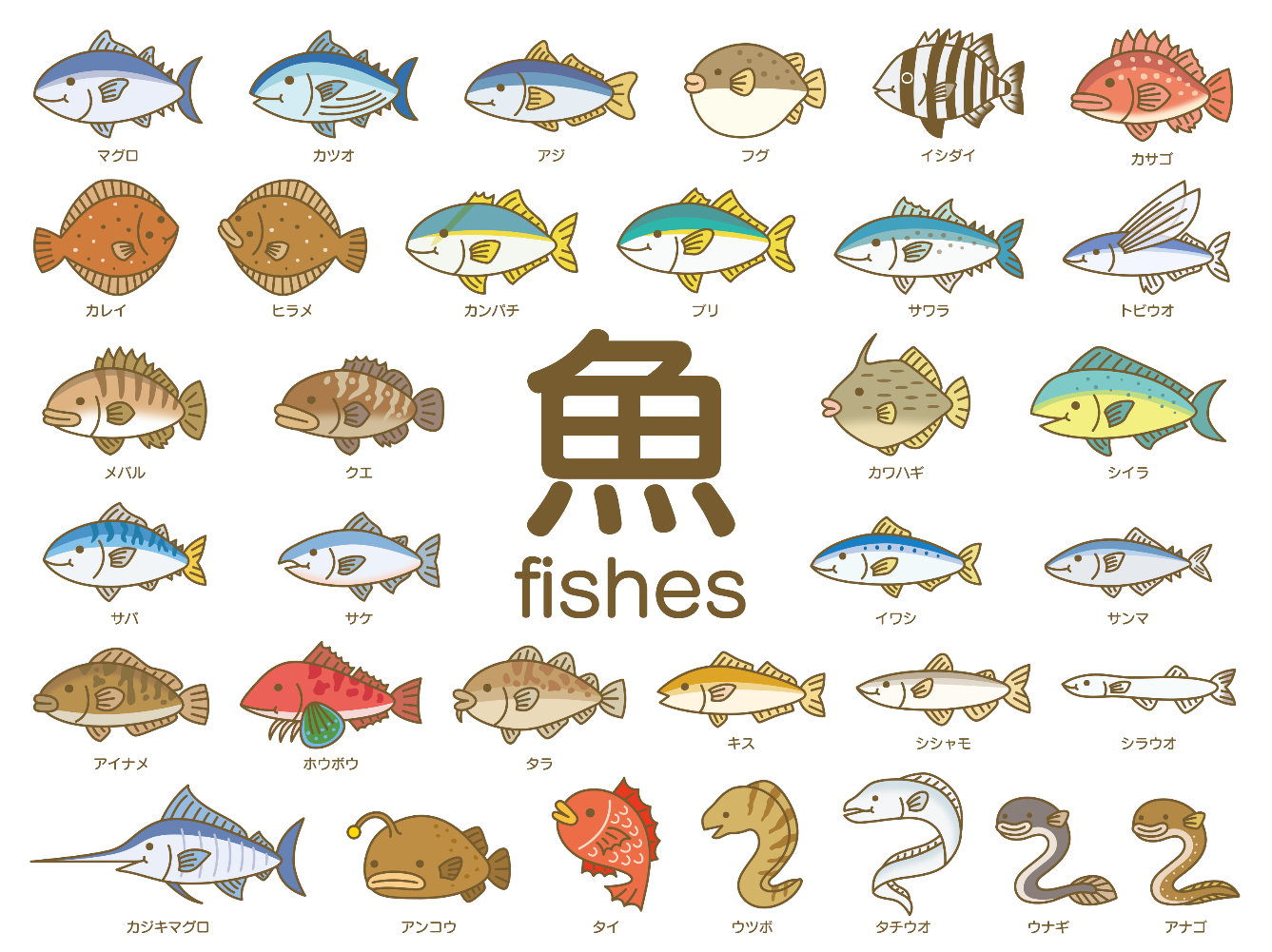 7火わかめご飯魚の和風あんかけお吸い物じゃが芋納豆発芽玄米　わかめ　食塩　醤油　みりん　薬膳だし鯖角切り　葱　酒　しめじ　玉葱　人参　もやし　みりん　醤油　片栗粉えのき　麩　薄口醤油　食塩　じゃが芋　人参　青のり　納豆　醤油8水ちりめんご飯回鍋肉風中華スープ春雨納豆発芽玄米　ちりめん　醤油　みりん　薬膳だしキャベツ　玉葱　人参　ピーマン　椎茸　さつま揚げ　葱　味噌　みりん　酒　にら　人参　中華だし　胡麻油　薄口醤油春雨　きゅうり　人参　胡麻　納豆　醤油９木薩摩芋ご飯八宝菜味噌汁　酢の物発芽玄米　薩摩芋　黒ゴマ　醤油　みりん　薬膳だし白菜　人参　椎茸　玉葱　もやし　ピーマン　葱　竹輪　中華だし　醤油　片栗粉　麩　玉葱　人参　味噌海藻ミック　人参　胡瓜　大根　胡麻　黒酢　黒砂糖　醤油10金ピース飯　切干大根煮味噌汁キャベツ納豆発芽玄米　グリンピース　醤油　みりん　薬膳だし切干大根　人参　蒟蒻　椎茸　葱　玉葱　竹輪　醤油　みりん　黒砂糖もやし　人参　味噌キャベツ　人参　胡麻　青のり　納豆　醤油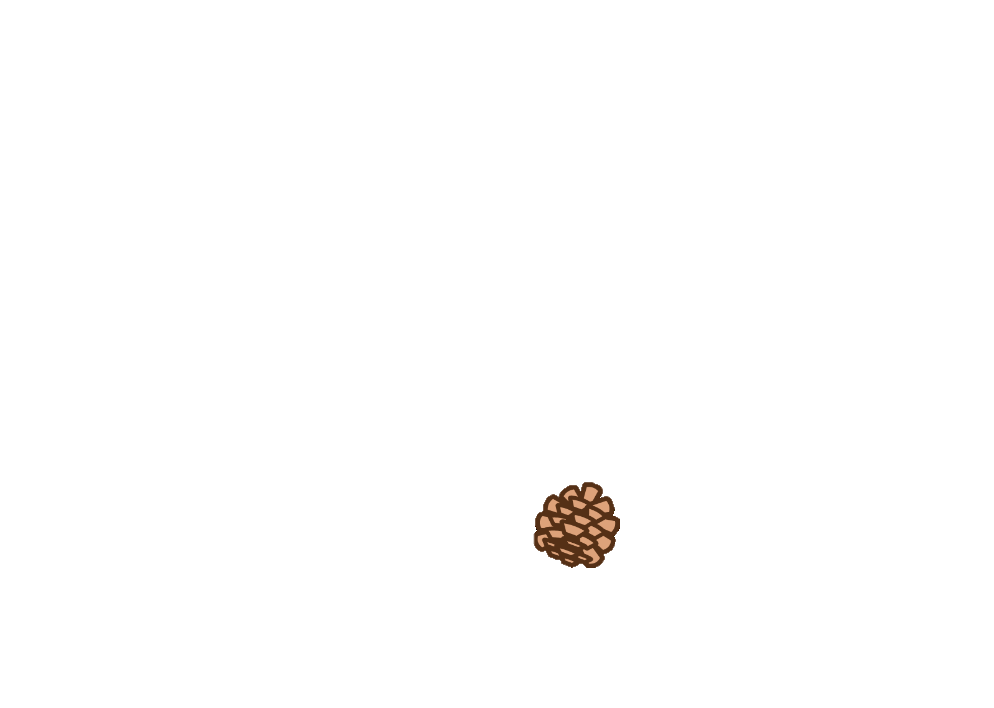 １3月焼きそば白菜納豆ビーフン　玉葱　人参　キャベツ　もやし　ピーマン　ソース　いりこ　鰹節白菜　人参　納豆　醤油　14火いりこご飯根菜のチリソース　味噌汁切干納豆発芽玄米　いりこ　醤油　みりん　薬膳だし　胡麻油蓮根　牛蒡　蒟蒻　玉葱　ピーマン　しめじ　薩摩芋　人参　酒　ケチャップ　中華だし　豆板醤　黒糖　片栗粉豆腐　玉葱　味噌切干大根　昆布　人参　葱　納豆　醤油15水キャロットご飯　じゃが煮味噌汁南瓜納豆発芽玄米　人参　胡麻　胡麻油　醤油　みりん　薬膳だしじゃが芋　人参　玉葱　しめじ　蒟蒻　車麩　　グリンピース　醤油みりん　黒糖白菜　人参　葱　味噌汁南瓜　玉葱　人参　納豆　醤油　胡麻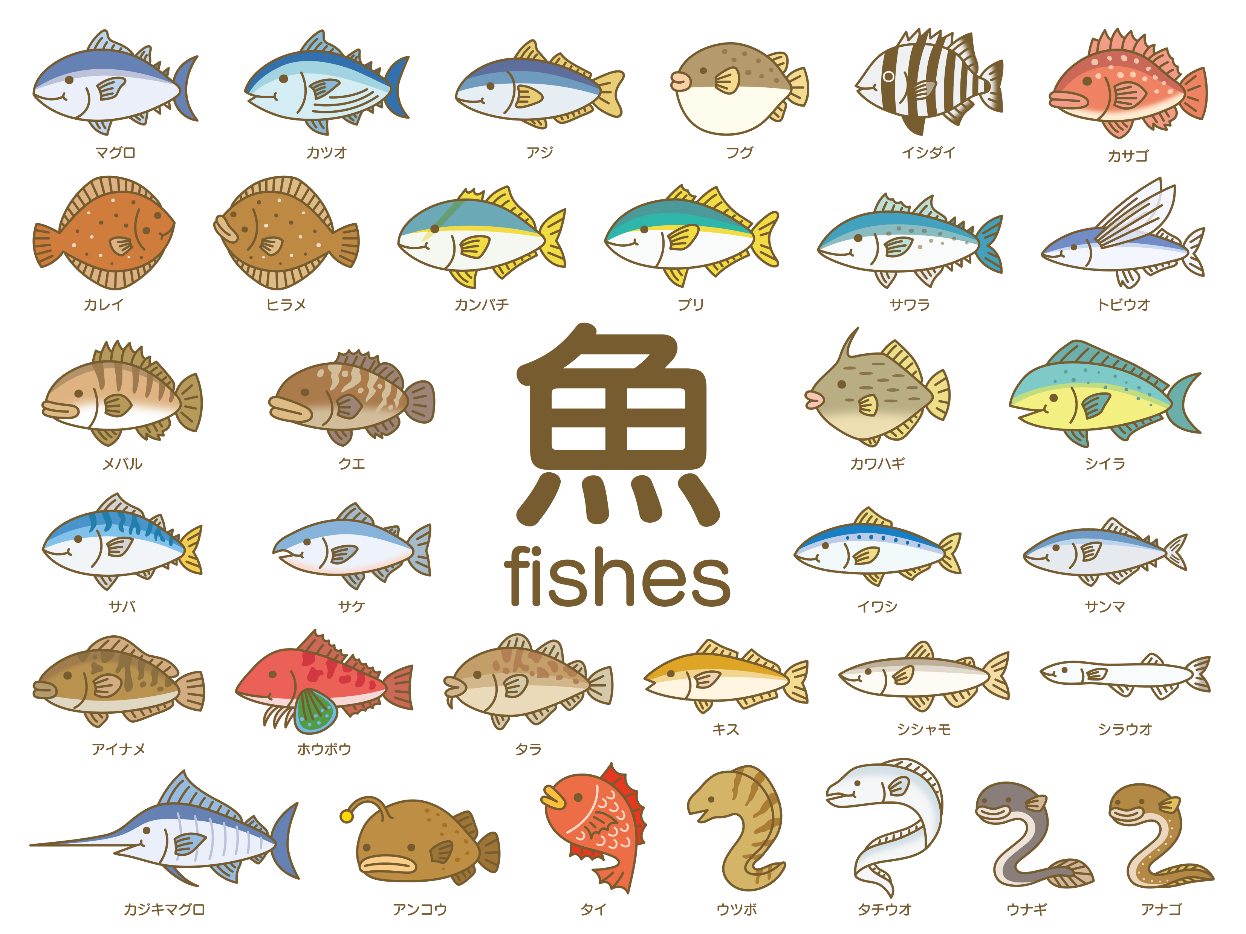 １6木玄米ご飯キーマカレーお吸いもの小松菜納豆発芽玄米　醤油　みりん　薬膳だしカンパチフレーク　人参　玉葱　大豆　グリンピース　カレールー　醤油　　えのき　麩　わかめ　醤油　食塩小松菜　人参　玉葱　納豆　醤油17金炊き込みご飯南瓜のいとこ煮味噌汁　ひじき納豆発芽玄米　人参　蒟蒻　油揚げ　しめじ　醤油　みりん　薬膳だし南瓜　小豆　黒砂糖　醤油　みりん切干大根　人参　葱　味噌ひじき　人参　納豆　醤油　ごま油２0月牛蒡ご飯炒り高野豆腐味噌汁もやし納豆発芽玄米　牛蒡　人参　醤油　みりん　薬膳だし粉高野豆腐　人参　玉葱　蒟蒻　椎茸　昆布　竹輪　葱　醤油　黒砂糖　みりんキャベツ　人参　味噌もやし　人参　ゆかり　納豆　醤油２1火しめじご飯ひじき煮味噌汁大根納豆発芽玄米　しめじ　人参　醤油　みりん　薬膳だしひじき　油揚げ　人参　蒟蒻　椎茸　玉葱　胡麻　醤油　みりん　黒砂糖豆腐　わかめ　葱　味噌大根　人参　青のり　納豆　醤油２2水ゆかりご飯春巻き味噌汁　玉葱納豆発芽玄米　ゆかり　醤油　みりん　薬膳だし米粉皮　春雨　人参　椎茸　玉葱　にら　中華だし　じゃが芋　人参　葱　味噌人参　竹輪　玉葱　葱　納豆　醤油２４金鰹節ご飯マーボー豆腐味噌汁白菜納豆発芽玄米　鰹節　胡麻　醤油　みりん　薬膳だし豆腐　玉葱　椎茸　人参　葱　赤味噌　黒砂糖　みりん　生姜　中華だしもやし　玉葱　葱　味噌　白菜　人参　納豆　醤油２７月大豆ご飯野菜の金平味噌汁キャベツ納豆発芽玄米　大豆　　胡麻　醤油　みりん　薬膳だし牛蒡　人参　蒟蒻　玉葱　葱　油揚げ　醤油　みりん　胡麻　胡麻油豆腐　玉葱　葱　味噌キャベツ　玉葱　人参　ゆかり　納豆　醤油２８火昆布いりこご飯トマト煮込み味噌汁もやし納豆発芽玄米　昆布　いりこ　胡麻　醤油　みりん　薬膳だしトマト缶　玉葱　人参　しめじ　大根　じゃが芋　ブロッコリー　ケチャップ　野菜コンソメ　お好みソースなめこ　キャベツ　味噌もやし　人参　納豆　醤油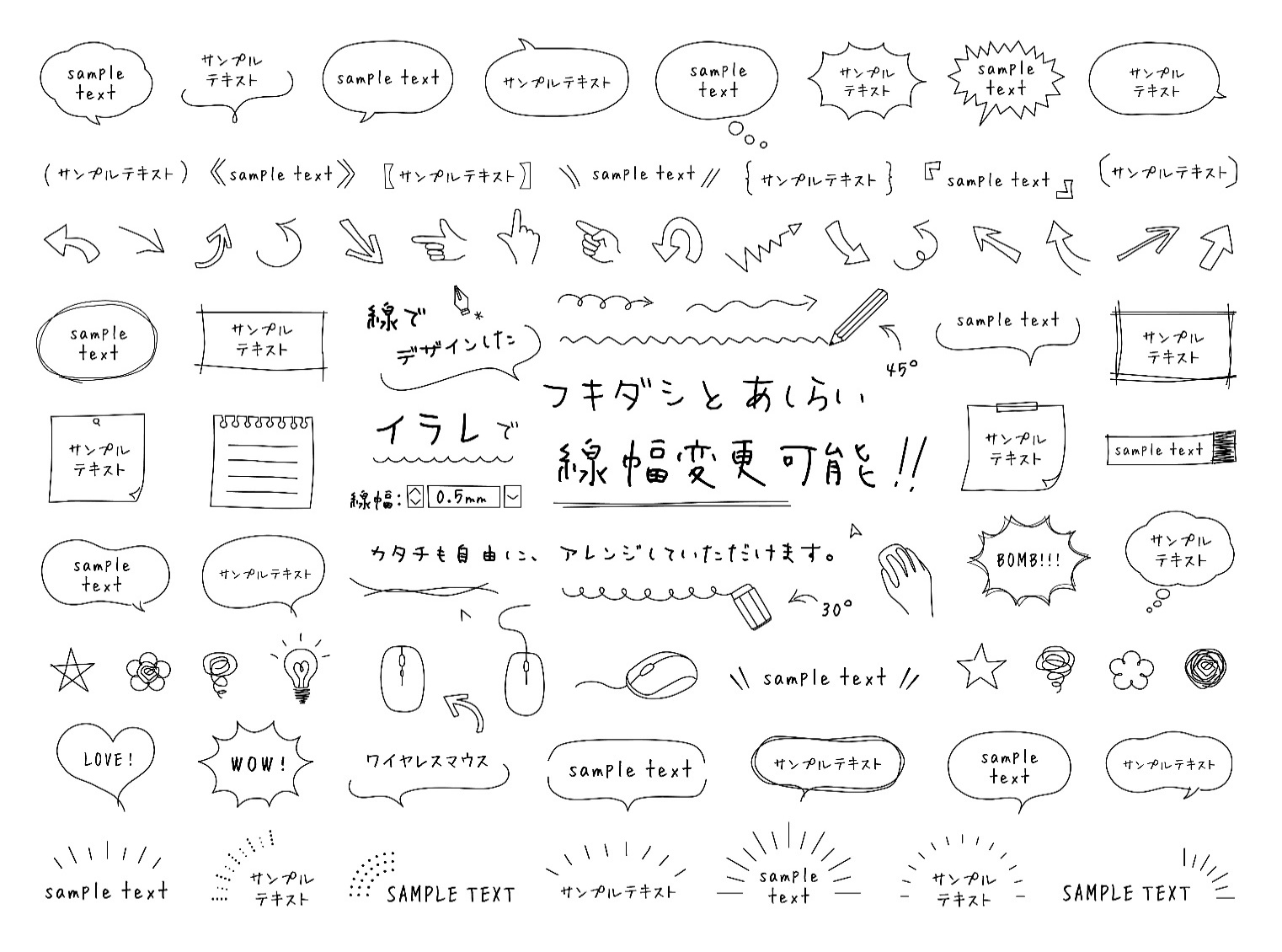 ２９水狐ご飯味噌おでんすまし汁牛蒡納豆発芽玄米　油揚げ　人参　醤油　みりん　薬膳だし大根　人参　厚揚げ　蒟蒻　竹輪　昆布　椎茸　醤油　みりん　黒砂糖わかめ　麩　　薄口醤油　食塩牛蒡　葱　人参　鰹節　納豆　醤油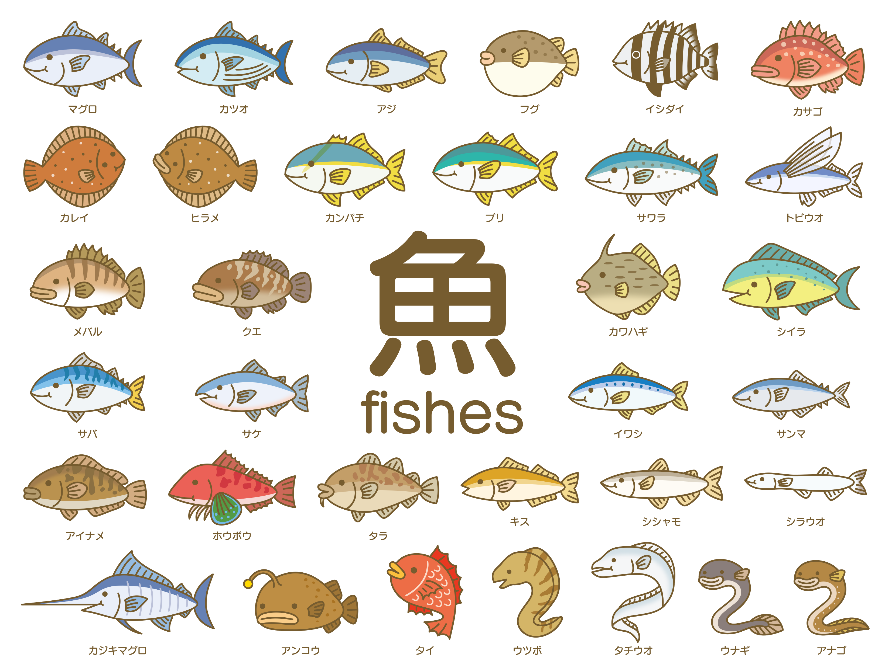 30木ちらし寿司ししゃも味噌汁じゃが芋納豆発芽玄米　椎茸　人参　油揚げ　蒟蒻　醤油　黒砂糖　ししゃも薩摩芋　人参　油揚げ　味噌じゃが芋　人参　青のり　納豆　醤油